           You and your team are invited to 2nd Annual Har-Ber High School Speaker Series on February 16-17, 2018.  We are hoping to offer an efficient, exciting, and educational experience.  One with lots of new features and even a little twist on what we already do.           We will be offering 1st thru 6th place, Sweepstakes, and speaker trophies for all events offered.    Deadline for entries is Wednesday, February 14, 2018. Registration opens on December 20, 2017.  There will be no refund for any team who drops after the deadline. There will be a $10 penalty for any drop after this time. You will be allowed to make changes online until the end of day on February 15.  There will also be a $20 uncovered judge fee or you may hire a judge for a cost of $60 for 2 missing judges.  You must bring a qualified judge for every 4 debate teams entered and a qualified judge for every 20 IE’s entered. All debate events will be collapsed, and running on an up/down system.  Entry caps may be imposed depending on entry numbers and available judges.We will have Lincoln Douglas, Public Forum, IPDA, World Schools Debate, The Big Question, Policy, Original Oratory, Informative, POI, HI, DI, Prose/Poetry (Students can choose to do either prose or poetry but will be judged in the same round), and Duo Interp.  We will allow students to enter across events but judges will be instructed not to remain in rooms after scheduled time, so enter events at your own risk.  All debate events except for Congressional will be online, so all judges will need access to an internet capable device and will need to have a tabroom account before you register them.Please register through tabroom.com at http://hhss.tabroom.com.  Live updates will be available to students and judges and will be preferred.  Arrival will occur before school is dismissed. Please have your buses drop you at our Performing Arts Complex signs will be outside of the school beginning at 2:45 pm.  We will have them park in our south lot as soon as you are dropped off to avoid any congestion with our school traffic at 4pm.  We will have a general meeting starting at 3:30 pm for judges and students.  We are offering hired judging so once you meet your judging requirement any additional judges may be treated as hired, we will be offering $20.00 per round judged.  All World Schools topics will be prepared topics and will be released on January 5th.  We will use all current topics for debate events.  The Congressional Docket has been posted. Concessions will be provided in the Cafeteria Friday evening and Saturday.  We would appreciate your business!  Costs will be kept to a minimum.  We will be offering items from Subway and Zaxby’s chicken along with other low cost items.  We do ask that you tell your students NOT to take food into classrooms.  A coach’s/driver’s lounge will be provided as well.  The judges table will be located directly outside of the judges lounge.  We will be trying a few new things with this tournament.  We will be doing a tabroom training during the general meeting.  Sweeps will be done by efficiency so the top 4 performers in each event will count.         If you have any questions please feel free to contact me at jbrown8@sdale.org or 870-460-5451.Thanks,Joel BrownHar-Ber High SchoolDebate/Forensics/Oral Communication 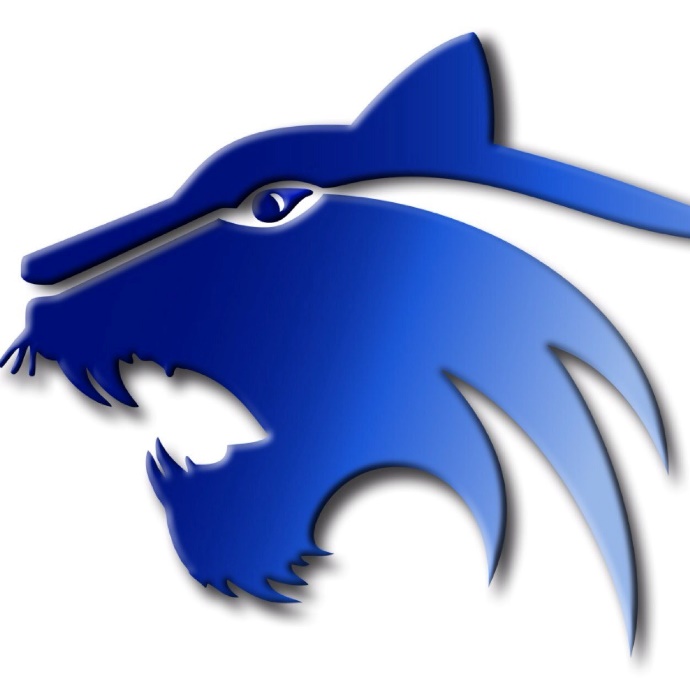 